VOLUNTEER APPLICATION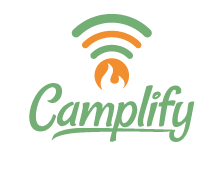 First, Middle, Last Name: 		Date of Birth: 					  Address: 		City/State:					Zip:		Home Phone: 		Cell Phone: 					Emergency Contact: 		 Phone: 					Please give the name and contact information of a reference (not relative) having knowledge of your skills and abilities.Full Name: ____________________________________________             Phone: ___________________________________SKILLS AND INTERESTS	Education:	 													Hobbies and Skills:												Please mark the times that you are most available on the table belowVolunteering comes in a variety of manners. Please circle how often you’d prefer to volunteer:Weekly 		Biweekly 	Monthly 	Seasonally 	One-Time 	Special Events 		Holidays 	Other	Camplify volunteers are involved in many realms. Below are a few opportunities:Office Volunteer			LEAD Volunteer			Pathmakers Volunteer		Mentor		Community Outreach Volunteer		Caller				Event Volunteer		Runner	ADDITIONAL INFORMATIONHave you ever been charged with, arrested for, or convicted of a crime other than a minor traffic violation?  □Yes	   □No Have you ever been the subject of an investigation involving an allegation of sexual abuse? 		              □Yes	   □No If yes please explain. 													I have read and understand this application and answered questions truthfully to the best of my knowledge. I understand that Camplify requests a volunteer background check, which may include both criminal and motor vehicle records. I grant permission for Camplify to seek additional verification of any information provided on this form. Signature:   _____________________________________________________________	Date:  __________________DaySundayMondayTuesdayWednesdayThursdayFridaySaturdayAM HoursPM Hours